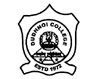 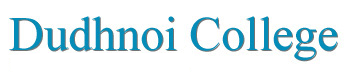 Sessional Examination 2021TDC Fifth SemesterSub: Political Science (Honours)Paper: 5.3 (Politics in North East India)Full Marks: 30							Time: 1 hourAnswer any five from the following questions:			1x5=5In which year Mizoram got the status of a separate state?What is the full form of NEFA?Name the province that was constituted in 1905.What is the common language of Nagas?Sikkim is a member state of North Eastern Council. (Write True or False)Why is the year 1826 significant for Assam?Answer the following questions:					2x5=10Write two attempts for the unification of North East India.Name two countries that surround North East India.Name four main tribes that reside in Arunachal Pradesh.What is Inner Line? Why and where it was drawn?  Where Patharughat is situated? Why it was famous in the colonial history of Assam? Answer any three from the following:            			5x3=15Write a note on the socio cultural diversity of North-East India.Briefly discuss the development of North East India.Give an analysis of the impact of Bengal partition on Assam. Write a short note on colonial rule in Assam. 